GISBORNE PRESBYTERIAN PARISH Matawhero Church – Church LaneSt Andrew’s Church and Community Centre:176 Cobden Street, Gisborne 9 June 2024					Pentecost 3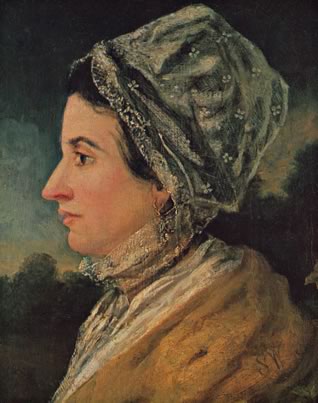 We welcome all visitors to our service this morning.Please sign the Visitors’ Book and make yourself known to the Hosts who stand at the back of the church. A toilet is located in the foyer.In our worship we use inclusive language as much as possible. Sometimes, especially in the hymns, this is not possible. Feel free to insert the language with which you are most comfortable. BOLDED WORDS are for congregational response.Where there is an asterisk * please stand.Welcome/Notices  						RuthIntroit and entry of Bible  Rejoice the Lord is King CH4 449 Darwalls 148thRejoice! the Lord is King,		your Lord and King adore.Mortals, give thanks and sing,and triumph evermore:	Lift up your heart, lift up your voice;	rejoice; again I say: Rejoice!Opening Prayer (written by John Wesley)			RuthHymn: My Heart is full of Christ WOV 143ii1 MY heart is full of Christ, and longs
this glorious matter to declare!
Of him I make my loftier song,
I cannot from his praise forbear;
My ready tongue makes haste to sing
The glories of my heavenly King.

2 Fairer than all the earth-born race,
Perfect in comeliness thou art;
Replenished are thy lips with grace,
And full of love thy tender heart:
God ever blest! we bow the knee,
And own all fulness dwells in thee.

3 Gird on thy thigh the Spirit's sword,
And take to thee thy power divine;
Stir up thy strength, almighty Lord,
All power and majesty are thine:
Assert thy worship and renown;
O all-redeeming God, come down!

4 Come, and maintain thy righteous cause,
And let thy glorious toil succeed;
Spread forth the victory of thy cross,
Ride on, and prosper in thy deed;
Through earth triumphantly ride on,
And reign in every heart alone.Reading/Prayer by Selwyn Dawson			PatChildren’s chat						RuthHymn: And can it be? CH4 396ii Tune SaginaReading/Prayer by Selwyn Dawson     			PatHymn: Love divine, all loves excelling CH4 519 Hyfrydol	Love divine, all loves excelling,	joy of heaven, to earth come down,	fix in us thy humble dwelling,	all thy faithful mercies crown.	Jesus, thou art all compassion,	pure, unbounded love thou art;	visit us with thy salvation,	enter every trembling heart.	Come, almighty to deliver;	let us all thy life receive;	suddenly return, and never,	never more thy temples leave.	Thee we would be always blessing,	serve thee as thy hosts above,	pray, an praise thee, without ceasing,	glory in thy perfect love.	finish then thy new creation:	pure and spotless let us be;	let us see thy great salvation	perfectly restored in thee,	changed from glory into glory,	till in heaven we take our place,	till we cast our crowns before thee,	lost in wonder, love, and praise.Charles Wesley Scripture Reading	2 Corinthians 4: 13-17 NIV		Pat13 It is written: “I believed; therefore I have spoken.”[a] Since we have that same spirit of[b] faith, we also believe and therefore speak, 14 because we know that the one who raised the Lord Jesus from the dead will also raise us with Jesus and present us with you to himself. 15 All this is for your benefit, so that the grace that is reaching more and more people may cause thanksgiving to overflow to the glory of God.16 Therefore we do not lose heart. Though outwardly we are wasting away, yet inwardly we are being renewed day by day. 17 For our light and momentary troubles are achieving for us an eternal glory that far outweighs them all.Reflection (on the Wesley family)				RuthOffering & Dedication					PatGod of Jesus, Father and Mother of us all, with these gifts we offer you our lives to do your work in the world.Take our bodies and our minds, our work and our leisure,Our relationships with other people, our friendships and our family life,Our dreams and our doubts, our faith and our plans for the future.In the name of Christ Jesus our Lord, we bring them to you.  		Amen.	Prayers of the People					RuthHymn  O for a thousand tongues to sing CH4 352ii Desert (Lyngham)Oh, for a thousand tongues to sing
My great Redeemer’s praise,
The glories of my God and king,
The triumphs of His grace!Jesus! the name that charms our fears,
That bids our sorrows cease—
’Tis music in the sinner’s ears,
’Tis life, and health, and peace.He breaks the pow’r of canceled sin,
He sets the pris’ner free;
His blood can make the foulest clean,
His blood availed for me.He speaks, and, list’ning to His voice,
New life the dead receive,
The mournful, broken hearts rejoice,
The humble poor believe.Hear him, ye deaf; his praise ye dumb, your loosened tongues employ; ye blind, behold your Saviour come; and leap, ye lame, for joy!My gracious Master and my God,
Assist me to proclaim,
To spread through all the earth abroad,
The honours of Thy name.Benediction All say together (words of John Wesley)Let me be full, let me be empty.Let me have all things, let me have nothingI freely and fully surrender all things to your glory and service.And now, O wonderful and holy God, Creator, Redeemer and Sustainer- You are mine and I am yours.So be it.And the covenant which I have made on earth, let it also be made in heaven.3-fold AmenPlease join us for a time of fellowship and friendship in the lounge of the Community Centre next door for a cup of tea or coffee.Leader: Ruth McLennan    Reader: Pat FlockhartOrganist: David Russell                                         Note: The offering is now received at the door as we enter.  If you miss noticing this, you may place a retiring offering in the offering boxes at the door as you leave.  Mindful Prayer topics: June 2nd & 9th 2024 Those who have lost their jobs. Those facing health challenges. A Gisborne mother whose baby has been born prematurely.  “Let our earth be peaceful, let our hearts be hopeful, let our hands be gentle for the love of God” (Shirley Murray: HS 87).Mindful Prayer contact Margaret Graham ph. 021 026 03990 or email m.n.e.gra@xtra.co.nzChristian Blind Mission accepts used stamps. Send directly to them or Val Hall.          (Leprosy Mission no longer accepts stamps)Please remember donations for the Love basket when shopping. All offerings gratefully received.Val Hall and Pat Flockhart are offering Home Communion, and they need an Elder to be present. Any Elders willing to assist, please phone or email Val Hall.For all Pastoral care needs please contact one of the committee members: Jenny Lawton  868 4268; Ruth McLennan 021 02704867; Jan Gordon 0211836008 Annette Ormiston 0275535028 Barbara Larsen 863-9009With blessings from the Pastoral CommitteeDIARYSUNDAY	9  	PENTECOST 3	10.00am	St. Andrew’s Ruth McLennan		Matawhero – no serviceMonday	10	9.00am		Walking Group Tuesday 	11	10.00am	Open Door All welcome1.30pm		Kiri Te Kanawa Rest Home service Wednesday 	12 	9.45am		mainly music3.00pm 	Te Wiremu Rest Home service 	Friday		14	1.00pm		Choir rehearsalSaturday	15	8-11.30am	Car Boot SaleSUNDAY	16  	PENTECOST 4	9.00am 	Matawhero – Hall service10.00am	St. Andrew’s - Presbyterian Support2.00pm		Luu Hong Quang Pianist playing Debussy & Liszt Admission $10Coming up: Sunday 23 June Congregational meetingGisborne Presbyterian ParishSt Andrew’s Church and Matawhero Historic Church:Office:  06 868 5513      	                         Hours 10-12 Tuesday – Thursday 176 Cobden Street 4010                     Bank A/c number 03-0638-0462917-000standrewsgisb@xtra.co.nz                           www.standrewsgis.org.nz      And can it be that I should gain
An int’rest in the Saviour’s blood?
Died He for me, who caused His pain?
For me, who Him to death pursued?
Amazing love! how can it be
That Thou, my God, should’st die for me?
Amazing love! how can it be
That Thou, my God, should’st die for me?’Tis mystery all! The Immortal dies!
Who can explore His strange design?
In vain the firstborn seraph tries
To sound the depths of love Divine!
’Tis mercy all! let earth adore,
Let angel minds inquire no more.
’Tis mercy all! let earth adore,
Let angel minds inquire no more.He left His Father’s throne above,
So free, so infinite His grace;
Emptied Himself of all but love,
And bled for Adam’s helpless race:
’Tis mercy all, immense and free;
For, O my God, it found out me.
’Tis mercy all, immense and free;
For, O my God, it found out me.Long my imprisoned spirit lay
Fast bound in sin and nature’s night;
Thine eye diffused a quickening ray,
I woke, the dungeon flamed with light;
My chains fell off, my heart was free,
I rose, went forth, and followed Thee.
My chains fell off, my heart was free,
I rose, went forth, and followed Thee.No condemnation now I dread;
Jesus, and all in Him, is mine!
Alive in Him, my living Head,
And clothed in righteousness Divine,
Bold I approach the eternal throne,
And claim the crown, through Christ my own.
Bold I approach the eternal throne,
And claim the crown, through Christ my own.SundayReaderDoor & TeamMorning TeaSound Visual9th June Pentecost 3Ruth McLennanPat FlockhartJune StichburyMatawheroNo serviceSt Andrew’s Ruth, Pat, JuneChrissie ParkerDianne BurrowsJean HillyardMarilyn MatthewsPaulina MeliefS & V: LindaC: Hans16th June Pentecost 4Presbyteriab SupportMatawheroAnnette Ormiston ( R )Barbara L.(L)St Andrew’s Colleen SkuseDon McConnochieSarah McCCathy PorterLapointe familyS & V: Don (?)C: Hans